Ministero dell’Istruzione dell’Università e della RicercaIstituto Comprensivo “Bozzini – Fasani”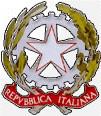 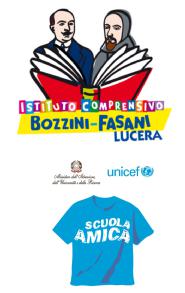 Via Raffaello - 71036 LUCERA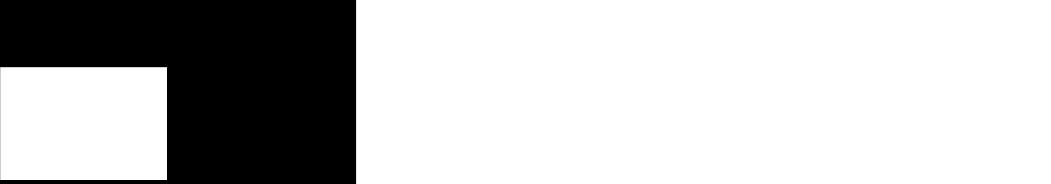 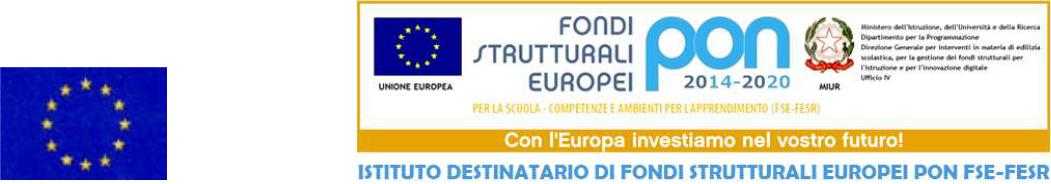 Convenzione Internazionale ONU dei Diritti dell’Infanzia: 20/11/ 1989 ratificata dall’Italia con la L . 176/1991.Circolare n. 64 Agli insegnanti della Scuola PrimariaE p.c. Al Direttore SGAAl sito webOggetto: Trasmissione Linee Guida Valutazione PrimariaSi trasmettono in allegato la Nota MIUR N. 2158 del 04/12/2020, l’Ordinanza e le Linee Guida sulla valutazione periodica e finale degli apprendimenti delle alunne e degli alunni delle classi della scuola primaria. 
Tutte e tre i documenti dovranno essere attentamente analizzati durante le prossime riunioni di programmazione.Lucera, 05/12/2020									Il Dirigente Scolastico									    Pasquale Trivisonne